Конспект по развитию речи в подготовительной группе "Сочиняем сказку про Золушку"Программное содержание: развитие связной речи и творческого воображения; формирование у детей навыков составления сказочного текста на основе знакомого произведения; помогать детям составлять творческие рассказы.Задачи:1. Показать возможности развития сюжета сказки при некотором его изменении (посредством изменения некоторых черт внешности или характера главного героя, введения новых героев, волшебных предметов) .2. Закреплять знания о структуре повествовательного текста (начало, середина, конец).3. Побуждать детей использовать в своих сочинениях различные зачины из сказок.4. Учить детей видоизменять, комбинировать, преобразовывать имеющиеся знания, личный опыт в ходе составления рассказов.Предварительная работа: Чтение сказки «Золушка» Ш. Перро. Знакомство со сказками, с героями сказок, чтение сказок. Словарная работа: Путешественники, зола.Ход ООД:1. Мотивационный момент 
Ребята, знаете ли вы, кто такие путешественники? Дети. Это люди, которые путешествуют, посещают разные страны. Воспитатель. А вы хотели бы ими стать? Дети. Да. Воспитатель. Сегодня я предлагаю вам отправиться в путешествие, но чтобы узнать в какое, нужно отгадать зашифрованное слово. Мы будем отгадывать его по 1-м буквам слов, отгаданных вами загадок.
1.      Красна девица грустна, ей не нравится весна.
Ей на солнце тяжко, слёзы льёт бедняжка – Снегурочка.
2.     На сметане мешён, на окошке стужён.
Круглый бок, румяный бок, покатился – Колобок.
3     Всех излечит, излечит, добрый доктор – Айболит.
4     Она красива и мила, а имя её от слова зола? – Золушка.
5      Толстяк живёт на крыше, летает он всех выше – Карлсон.
6      В сказках он всегда простак, все зовут его дурак.
Но ум ещё покажет свой, этот сказочный герой – Иванушка.Дети выполняют задание, читают слово, решают, куда отправятся в путешествие. (Страна Сказок)2.Основной этап занятия.Итак, сегодня мы совершим путешествие в страну Сказок. Это удивительная, волшебная страна. Кто побывает в ней, тот становится добрым и чутким, умным и внимательным. Давайте улыбнемся, как солнышко, и подарим эти улыбки друг другу. А вот теперь можно отправляться в путешествие.Тише, тише, тишина:
Сказка к нам идет сама.
Ветерком прохладным вея,
В сказку дверь открыла фея.Просмотр презентации- Кто написал сказку «Золушка»? (Шарль Перро)- Назовите героев из сказки (Золушка, мачеха, сестры, принц,Фея).- Какая одежда была на Золушке? (грязная, испачканная, в заплатках)
-Почему бедную девушку прозвали Золушкой? (много трудилась, испачкаласьзолой…)-Золушка, окончив работу, сидела возле камина на ящике с золой, поэтомусестры прозвали ее «Золушкой».- Ребята, что такое «зола»?- Что обозначает это слово, можно узнать из словаря -«зола» - остаток от сжигания чего-нибудь, в виде серо-черной пыли».- А все-таки Золушка в своем стареньком платьице, перепачканном золою, быламилой. А еще какой? (доброй, красивой, трудолюбивой и т. д.)-А какие были мачеха и сестрицы? (злые, ворчливые)Угадайте кто это? Добрая волшебница, чудесница. (Фея)- Что сделала Фея для Золушки? (помогла попасть на бал).Как вы думаете, что было самым главным в наряде Золу
шки и почему.Дидактическая игра «Отгадай слово по первому звуку». (Детям предлагаются картинки, на которых изображены в следующем порядке птицы –тетерев, утка, фламинго, ласточка и индюк. Дети называют первый звук каждого слова и произносят слово «туфли». 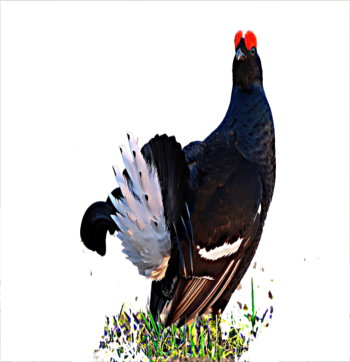 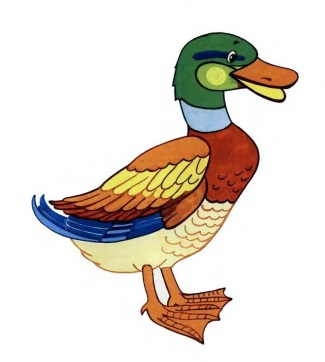 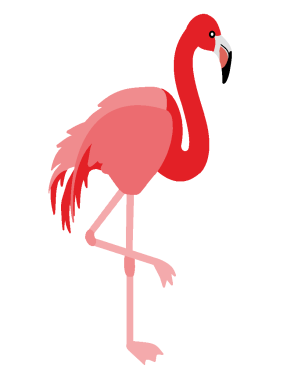 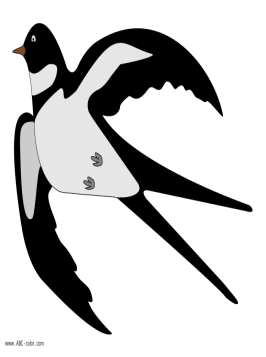 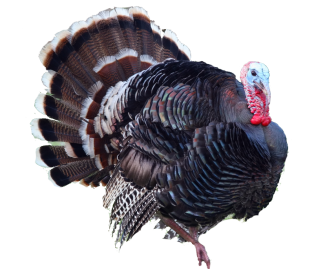 3.- Ребята, злая мачеха опять дала задание для Золушки: распределить старинные и современные предметы. Поможем Золушке? Поиграем в игру: «Раньше - позже».- Ребята, я буду называть старинные предметы, а вы будете находить им пару, то есть называть современные предметы.- Например: «Раньше писали пером, а сейчас пишут авторучкой»- « Раньше убирались веником, (а сейчас пылесосом).- « Раньше освещали комнату свечи, (а сейчас освещают комнату лампочки).- « Раньше ездили на карете, (а сейчас ездят на машине).- « Раньше готовили еду в печке, (а сейчас готовят на газовой плите).- « Раньше шили с иголкой, (а сейчас шьют швейной машинкой).- Молодцы, ребята, вы хорошо справились с заданием.ФизминуткаРазвитие общей моторики с речевым сопровождением.(Дети встают в пары, двигают перекрещенными руками к себе и от себя, имитируя пилку дров).Пили, пила, пили дрова,
На печечку, на банечку,
На теплую лежаночку.А теперь Веники возьмём мы дружно (метем пол)
Золушке помочь нам нужно.
Мы подтянемся немножко, (руки вверх)
Вытрем пыль всю у окошка. (движения руками вправо-влево)
Подметем и тут и там (повороты туловища вправо-влево)
Не забудем про чулан. А сейчас сдуем паутину со всех углов.Дыхательная гимнастика.Мы подуем высоко, (Дети поднимают руки вверх, тянутся вслед за ними и дуют).
Мы подуем низко, (Наклоняются вперед и дуют)
Мы подуем далеко, (Ставят руки на пояс, наклоняются вперед и дуют)
Мы подуем близко. (Кладут ладони на грудь, прижимают к ней подбородок и дуют на руки).4. - Сегодня у нас будет необычное занятие! Сегодня мы будем учиться сочинять сказку, но не обычную, а сказку на новый лад. Вы слышали о таких сказках? (индивидуальные ответы детей). Сказка на новый лад – это когда берётся любая сказка (авторская или народная) и переделывается на новый лад – так , как вам хочется. Можно добавить в эту сказку другого героя, волшебный предмет, с помощью которого главный герой спасается от злых персонажей. В сказках на новый лад можно фантазировать сколько угодно , и тогда получается немного другая сказка!.Ребята, сегодня я предлагаю сочинить новую сказку о Золушке. Мы еёсочиним все вместе. - Не забудьте, что русские народные сказки создаются чаще всего следующим образом, сначала идёт присказка.Сначала идёт зачин. Зачин – начало сказки. Он помогает начать сказку. «Жил-был старик и было у него три сына…». «В некотором царстве, в некотором государстве жил – был царь», «Бывало – живало, жили – были три брата…».И все мы понимаем, что началась сказка.Затем следует действие.В конце сказки вставляют концовки, которые завершают сюжет: «Я там был, мёд – пиво пил, по усам текло, а в рот не попало», «Стали жить – поживать, добра наживать». «Сказка - ложь да в ней намёк, добрым молодцам урок». Посмотрите и назовите, с кем встретится Золушка в нашей новойсказке? (лиса, Баба-Яга, папа, бабушка). 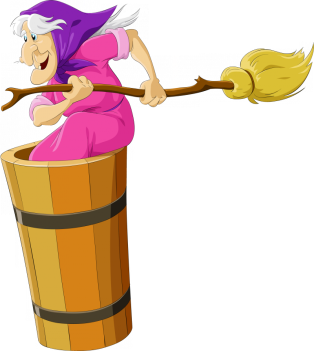 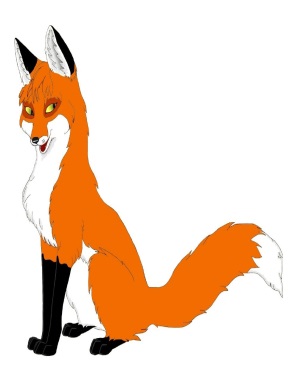 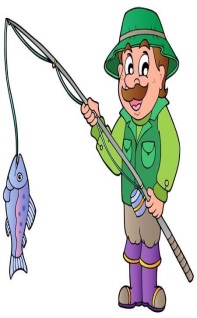 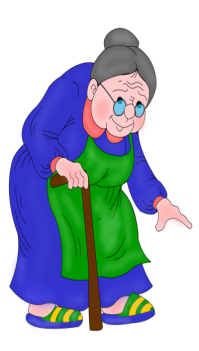 
1 часть: Рассказываем о том, где и когда происходило событие, как называетсяглавный герой. Например: В некотором царстве, в некотором государстве, жила- была Баба Яга. Она была очень старая и больная, жила одна и помогать ейбыло некому…2 часть: Что делали герои, с кем встретились, что произошло. 3 часть: Чем закончилась сказка. Детям дается время на сочинение сказок1-2 минуты)Дети рассказывают свои новые сказки: один ребенок начинает, следующиепродолжают.3. Итог занятия- Наше занятие подходит к концу. Мы прощаемся с героями сказки.-Чем мы занимались сегодня? («Мы учились сочинять сказку на новый лад»)- Что такое «сказка на новый лад»? (Ответы детей)- Какие сказки можно переделывать на новый лад? («Любые: авторские, народные»)- Что нужно сделать для того, чтобы в сказке изменился сюжет? («Для того чтобы изменить сказку, можно ввести в неё нового героя, можно ввести в сказку волшебный предмет или изменить какие-то качества главного героя»)- Чему учит сказка «Золушка»? (индивидуальные ответы детей)